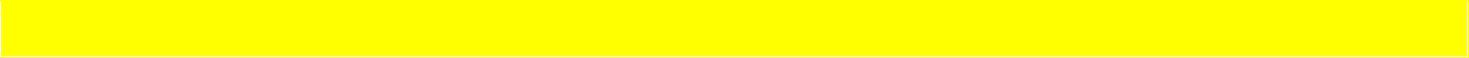 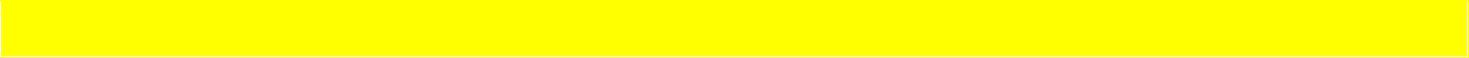 Продолжительность тура: 7 дней/ 6 ночей (без ночных переездов!)МАРШРУТ: г.  Севастополь  -  г.  Бахчисарай   -   г.Симферополь   -   г.   Феодосия   -   г.   Керчь   - г. Новороссийск (пос. Абрау-Дюрсо) - г. Сочи - г. Адлер - курорт Красная поляна – Абхазия - г. Новороссийск - г. Керчь - г. Феодосия - г. Симферополь - г. Бахчисарай - г. СевастопольПРОГРАММА ТУРА:1 день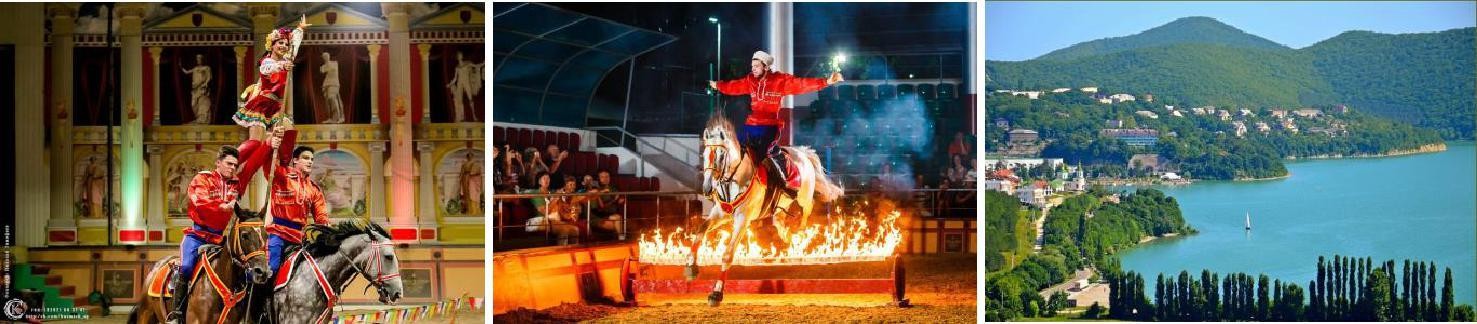 05:00 Выезд из Севастополя (пл.Ушакова, Матросский клуб). Транзитный переезд с остановками (Бахчисарай, Симферополь, Феодосия, Керчь) на комфортабельном автобусе в пос. Абрау-Дюрсо ( близ г.Новороссийск).Прибытие в пос. Абрау-Дюрсо. На набережной расположено много интересныхдостопримечательностей, среди которых можно отдельно выделить фонтан «Брызги шампанского», пам. Утёсову и аллею влюблённых.ФАКУЛЬТАТИВНО (по желанию, на выбор):ВАРИАНТ: посещение (в дни проведения) конного экстрим-шоу "Свадьба в Малиновках" в Абрау-Дюрсо. Лошади чистокровных пород, яркие костюмы, драматические постановки с элементами экстремальных трюков, акробатические номера и необыкновенные спецэффекты – это зрелище действительно запомнится!ВАРИАНТ: Посещение Винного дома «Абрау-Дюрсо» (экскурсия по винным подвалам завода«Абрау-Дюрсо», дегустация 5 образцов шампанского и посещение центра МАРС Абрау). Посещение фирменного магазина.Размещение в гостинице г. Новороссийска (пос. Абрау-Дюрсо или г. Геленджика). Ночлег.день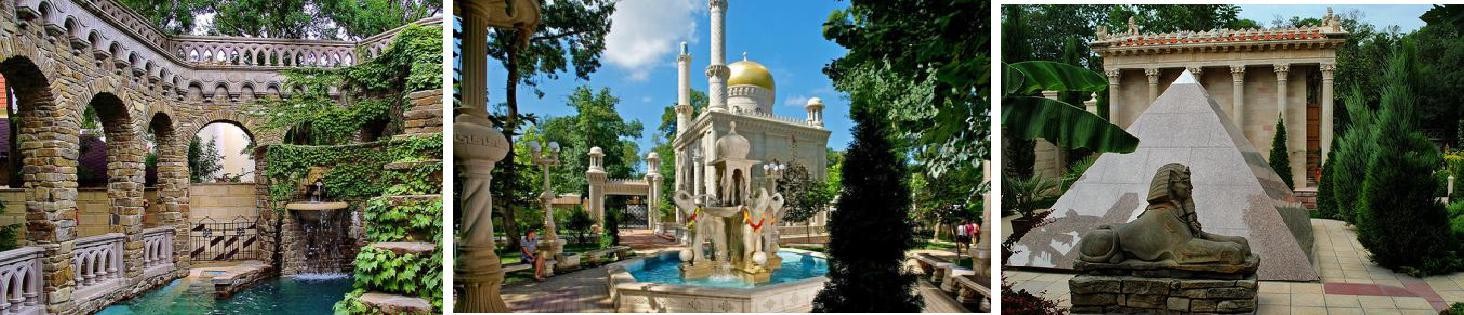 Завтрак в гостинице. Освобождение номеров, выезд из гостиницы.Переезд в пос. Кабардинка (район Геленджика). Посещение "Старого парка" - культурного центра и тематического архитектурного парка - единственного на Черноморском побережье Кавказа. На площади более гектара нашли своё воплощение основные эпохи мировой культуры и эстетики: античная Греция, древний Египет, эпоха Средневековья и Ренессанса, Восточная и Православная культуры, культура народов Кавказа.В пути обед в кафе (за доп. плату).Поздний приезд в Сочи. Размещение в отеле. Ночлег.день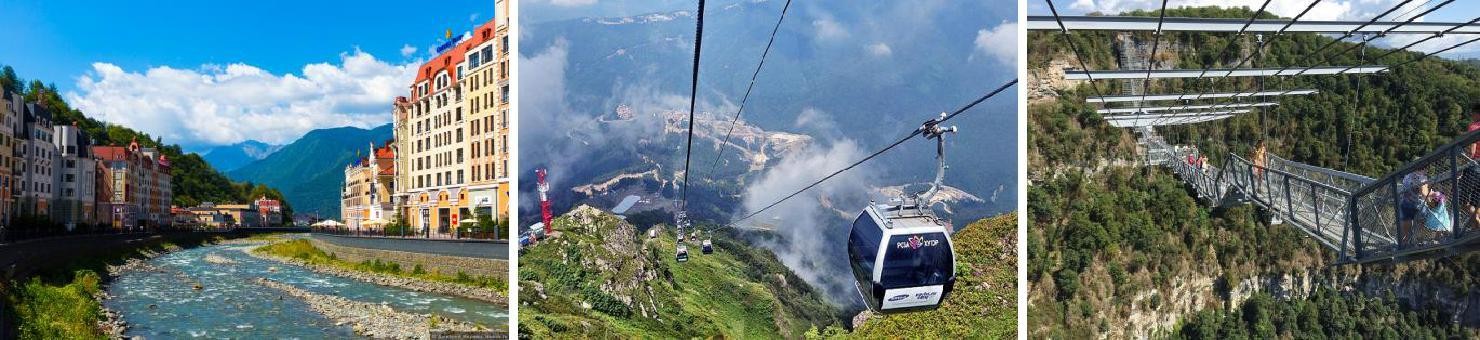 Завтрак.Автопешеходная экскурсия на Красную поляну.По пути остановка на Краснополянской пасеке. Здесь пчеловоды расскажут о повадках пчел, особенностях пчеловодства на Кавказе, целебных свойствах меда. Дегустация различных видов меда и продуктов пчеловодства.Переезд на курорт Роза Хутор. Красная поляна – уникальный горнолыжный курорт России в районе г. Сочи. Здесь прошли все основные соревнования Зимних Олимпийских Игр 2014 года. Вы познакомитесь с курортами Красной поляны: Горки Город, Роза Хутор и Газпром-Лаура.Самые яркие впечатления вызывает подъем по канатной дороге гондольного (закрытого) типа на самую высокую точку Красной поляны – «Роза Пик» (высота 2330 м над у.м) и посещение нового уникального Парка водопадов «Менделиха». Он расположен на высоте 1472 метра над уровнем моря.В свободное время предлагаем отправиться на прогулку по курорту Роза Хутор. Архитектура современных отелей, расположенных по обоим берегам горной реки Мзымта, напоминает европейские курорты 19 в.Обед в кафе (за доп. плату).Посещение Парка приключений на высоте - SKYPARK. Скайпарк Эй Джей Хаккетт - первый в России парк приключений на высоте. Незабываемая прогулка по самому длинному в мире подвесному пешеходному мосту Скай Бридж над ущельем. Его длина 439 м, высота 207 м. Возвращение в гостиницу. Свободное время. Ночлег.день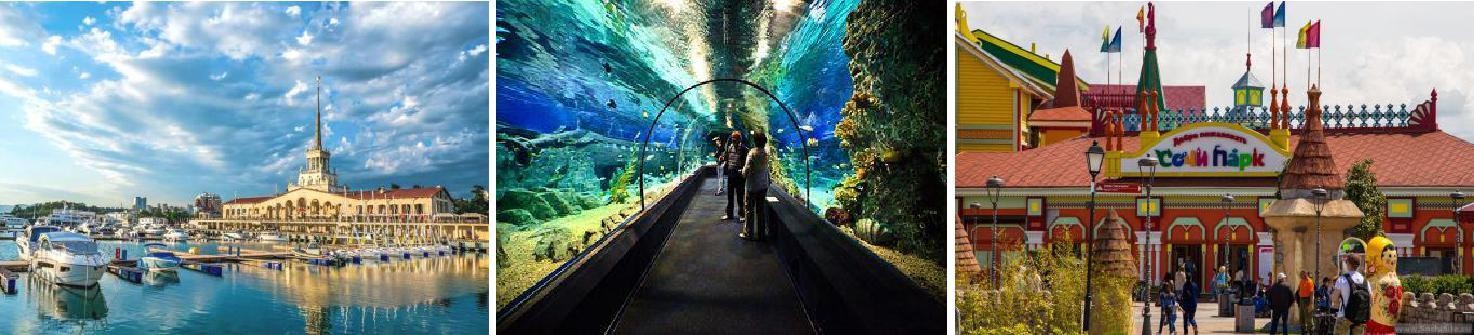 Завтрак.Обзорная экскурсия по Сочи. Курортный проспект. Прогулка по Приморской набережной. Театральная площадь и Зимний театр. Храм Архистратига Михаила. Знаменитый Морской вокзал Сочи.Переезд в Адлер.Посещение Океанариума Sochi Discovery World Aquarium - самого большого в России. На площади 6000 кв. м представлено три десятка аквариумов, среди которых аквариум – тоннель.СВОБОДНОЕ ВРЕМЯ. Предлагаем на выбор: 1 ВАРИАНТ: Переезд в Олимпийский парк..Посещение «Сочи Парк». В этом тематическом парке отдыха каждый найдёт развлечение по душе: 13 аттракционов для всей семьи, Дельфинарий, 5 сказочных земель, Шоу и спектакли ежедневно.С июля по сентябрь на крытом ледовом стадионе «Айсберг», расположенном в Олимпийском парке, проходят очень популярные ледовые шоу Ильи Авербуха.В вечернее время в Олимпийском парке проходит (в дни работы фонтанов!) феерическое шоу Светомузыкальных фонтанов в чаше Олимпийского огня. Фонтан оживает под звуки музыки,«танцует», подсвечиваясь и переливаясь разными цветами. Возвращение в гостиницу на экскурсионном автобусе.2 ВАРИАНТ: самостоятельный отдых в Сочи с посещением:парка «Дендрарий» (г. Сочи). Уникальное собрание субтропической флоры и фауны. Самостоятельное возвращение на городском транспорте.ТРЦ «Моремолл» (г. Сочи). Отличное место для шопинга и развлечений. Современный торговый центр, где можно найти все. Есть где развлечь детей. Самостоятельное возвращение на городском транспорте.Ночлег.день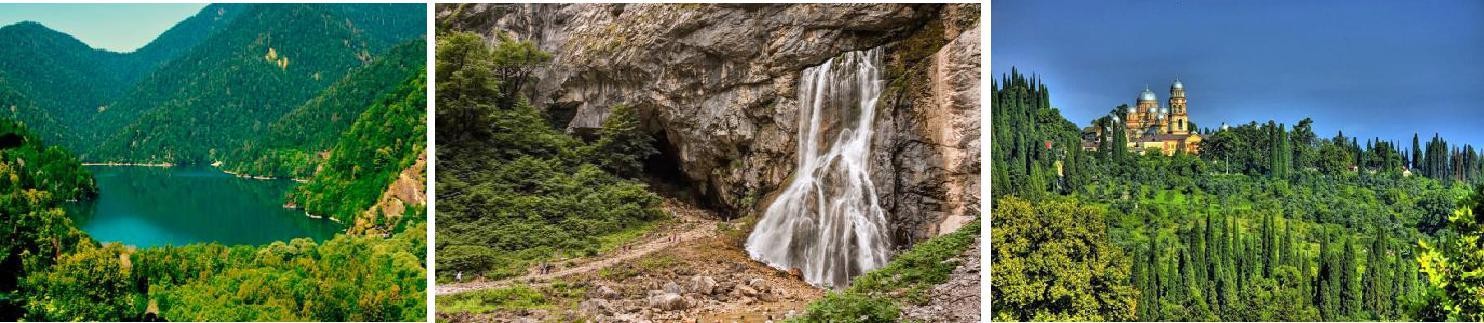 Завтрак. СВОБОДНЫЙ ДЕНЬ.ФАКУЛЬТАТИВНО (по желанию): Автопешеходная экскурсия в Абхазию «Золотое кольцо Абхазии». (правила пересечения границы см. ниже, после описания тура)Ранний подъём для тех, кто едет в Абхазию. Завтрак (сухой паёк). Трансфер группы на автобусе к российско-абхазской границе. Пеший переход и таможенная проверка документов на российско-абхазской границе.На абхазской стороне нас ждёт комфортабельный автобус и абхазский экскурсовод.Первое знакомство с Абхазией начинается с дачи Сталина, расположенной в горах в местечке с названием «Холодная речка». Здесь, как нигде, ощущается дух И. Сталина.Далее г. Гагры. Автобус останавливается у знаменитой Гагрской колоннады, широко известной многим по фильмам и открыточным видам.Затем экскурсионный маршрут лежит к высокогорному озеру Рица. По дороге на озеро Рица будут остановки: на Голубом озере, в красивейшем Юпшарском каньоне, на горной абхазской пасеке.В тёплое время года (с мая по октябрь), когда лес освободится от снежного покрова, возможна поездка на УАЗах (5-6 чел) по лесной дороге к водопаду Гегский – одной из главных достопримечательностей Абхазии. Его воды в разных местах падают с высоты от 55 до 70 метров. Вода в водопаде ледяная и кристально чистая! Дорогу (протяжённость – 4 км) лёгкой не назовёшь (каменистая земля и ухабы). НО, тот, кто решит отправиться к водопаду, будет потрясён величием и красотой этого уголка Абхазии.Свободное время на отдых у озера Рица, обед в национальном кафе-апацхе (заказ по меню за доп. плату).Далее экскурсия следует в г. Новый Афон.Посещение Новоафонского монастыря и храма Симона Кананита, а также экскурсия по центральной части города. Монастырь основан в 1875 году монахами из Старого Афона (Греция) при участии российского императора Александра III.В конце дня - искромётное, зажигательное Абхазское застолье! В программе вечера - ужин с национальными абхазскими блюдами и танцевальная концертная программа.Переезд к абхазско-российской границе. Поздний пеший переход границы. Трансфер от границы в гостиницу. Ночлег.день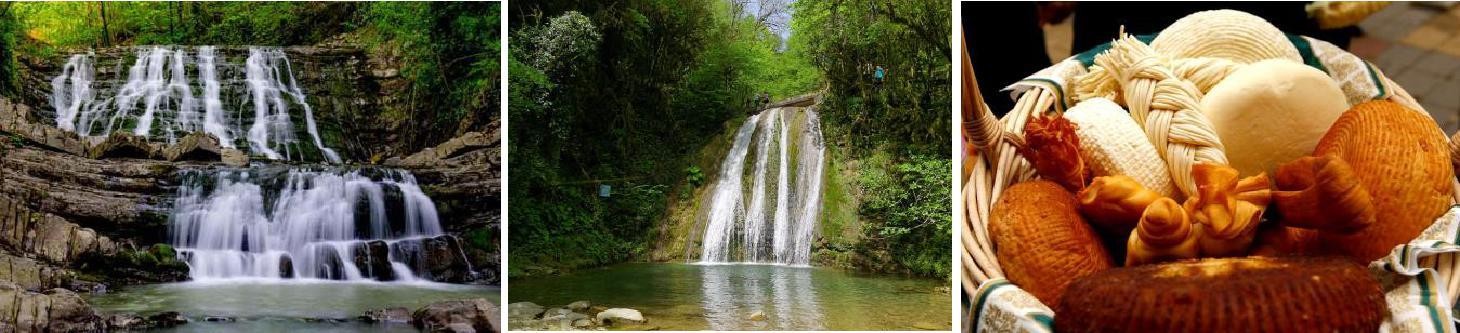 Завтрак. Освобождение номеров, выезд из гостиницы. Переезд в аул Большой Кичмай.В селе Вас ждёт посещение адыгейской сыроварни с дегустацией сыров. На сыроварне можно попробовать и купить различные виды сыров, приготовленных как из коровьего, так и из овечьего молока.Посещение урочища "33 водопада". Путешествие в кузове грузового автомобиля (УРАЛ, ГАЗ-66) по устью реки. В урочище можно увидеть настоящий колхидский лес, покрытый мхом и папоротником. 33 водопада – это несколько завораживающих каскадов горной чистой, словно хрустальной, воды ниспадающего ручья Джегош.Переезд в Новороссийск. Позднее прибытие в город. Размещение в гостинице. Ночлег.день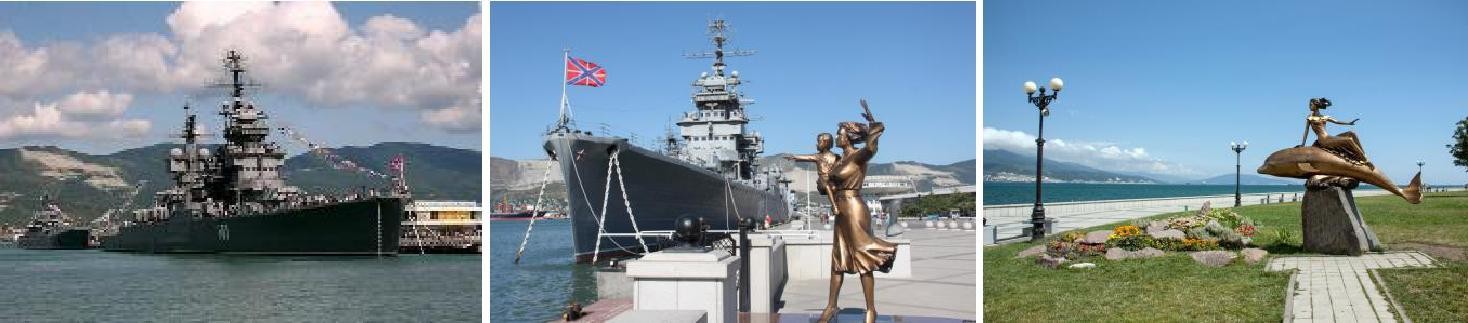 Завтрак.Обзорная экскурсия по г. Новороссийску: набережная, памятники, музей - крейсер«Михаил Кутузов» (посещение, по желанию).Транзитный переезд в Крым. Позднее прибытие в Севастополь.В стоимость включено: транспортное обслуживание по программе; экскурсионное обслуживание (Новороссийск, Сочи, Красная поляна); проживание в гостинице (2-,3х мест. номера со всеми удобствами, Wi-Fi); завтраки (6 завтраков); сопровождение группы куратором направления, страхование от несчастного случая.В стоимость тура НЕ включено: обеды и ужины; входные билеты на объекты посещения и факультативные выезды.в Новороссийске:- Конное экстрим-шоу "Свадьба в Малиновках" - взр. 500 руб. /400 руб. дети с 6 до 14 лет./бесплатно дети до 6 лет- Дегустация в Абрау-Дюрсо + экскурсия по заводу – 900 руб./экскурсия без дегустации - 750 руб.- "Старый Парк. Кабардинка" - 500 руб. взрослый/ 250 руб. детскийв Сочи:-  Подъёмник на высоту 2320 м  («Роза Хутор, Путь к вершинам-Парк Водопадов») – от 1450 руб. (взр.) / 950 руб. (дети с 6 до 14 лет)/ 950 руб пенсионеры от 65-ти лет. Цена варьирует в зависимости от подъемника и сезона!!!- Скайпарк (подвесной мост в Ахштырском Ущелье) - 1250 руб. / 600 руб. (дети до 11 лет)- Океанариум Sochi Discovery World Aquarium  - 800 руб. (взр.)/500 руб. (дети до 11 лет)- «Дендрарий» - 350 руб. (взр.)/ 220 руб. (дети с 7 до 14 лет) - (в свободное время)- Сочи-парк – 1950 руб. (взр.)/ 1600 руб. (дети с 5 до 12 лет)-цена варьирует в зависимости от даты тура. (в свободное время)- Урочище "33 водопада" с поездкой на УРАЛах - 500 руб.Абхазия- Экскурсия в Абхазию 1900 руб. В стоимость включены эко-сборы в Рицинский природный заповедник!- Дача Сталина "Холодная речка" – 250 руб.- Гегский водопад – 500 руб.- Абхазское застолье в пос. Лыхны - 1100 руб./чел (ужин + концерт)